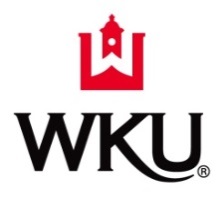 Department of Social WorkFIELD PLACEMENT APPLICATIONBSW                              MSW                              If MSW indicate:     Advanced Standing	  Traditional   (year 1)	   (year 2)  Semester you will start field:     Name:       				Placement County Request:      Campus Location:  Bowling Green    Elizabethtown     Glasgow     Owensboro    OnlineHome phone:      	Cell:       		Work:      Current Mailing Address:      Advisor:         		GPA (cumulative):      Are you Requesting Worksite placement?     Yes     No Are you PCWCP/Stipend?     Yes     No Present Employer:      Employment History:      Volunteer History:      Please list any accommodations regarding special placement hours or accessibility needs: Background Information:Have you ever been convicted of a crime other than a minor traffic violation, including misdemeanor or felony related to alcohol/drugs (PI, DUI), threats/assault/restraining orders, destruction of property/theft (including shoplifting or bad checks), been involved in domestic violence or child abuse/neglect or any other violation? Yes    No      If YES, a detailed explanation is required.Are there any current criminal charges against you?  Yes      No PLACEMENT INTERESTS:List three Agencies you would like to intern (location):      List any Agency you would not accept placement:      Areas of interest in regard to:POPULATION:  Adolescents       Adults       Children       Corrections/Justice      Diverse Groups/Multicultural       Elderly       Families                                      Persons with Mental Illness       Chronic Physical problems/Terminally ill       WomenTYPE OF SERVICE:  Administration       Aging Services       Child Welfare       Community Organization  Health       Education       Information and Referral       Mental Health   Policy Practice       Public Assistance       Research   Other      I do hereby authorize Western Kentucky University Social Work Field Placement Office to furnish any and all potential Field Agency Placements with any pertinent student records, including my criminal history and psychological status to the extent that any such information has a bearing on my ability to perform the responsibilities and expectations of the essential functions of my position as an intern in that agency.  I understand with the entrance of my name and WKU ID number, I am “electronically signing” this document in lieu of a handwritten signature.       Signature			        WKU ID No.  			      Date      